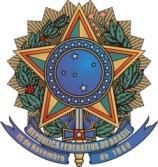 UNIVERSIDADE FEDERAL FLUMINENSEPROGRAMA DE ESTÁGIO INTERNO 2020EDITAL DE SELEÇÃO PARA ESTÁGIO INTERNO NÃO OBRIGATÓRIOLaboratório de Ensino e Pesquisa em Histologia e Embriologia Comparada – LEPHECDAS DISPOSIÇÕES PRELIMINARES O presente Edital destina-se à seleção de estudantes devidamente matriculados (as) e frequentes no(s) curso(s) de farmácia, medicina veterinária da UFF para ocupar 01 vagas de estágio interno não obrigatório a ser realizado no(a) Laboratório de ensino e pesquisa em Histologia animal e comparada, localizado no(a) Instituto biomédico, sala 402. Telefone de contato 2629-2550, e-mail para contato claricemachado@id.uff.br.DA JORNADA DE ATIVIDADESA jornada de atividades de estágio será de 4 (quatro) horas diárias ou 20 (vinte) horas semanais, no período de 1 de abril a 31 de Dezembro de 2020.DOS PRÉ-REQUISITOS PARA INSCRIÇÃO NA SELEÇÃO3.1.  Os candidatos devem satisfazer os seguintes requisitos:a) Estar regularmente inscrito no Curso de Farmácia ou Medicina Veterinária quando da assinatura do Termo de Compromisso e ao longo da vigência do mesmo.b) Atender aos requisitos estabelecidos pelo Colegiado de seu Curso de Graduação para realização de estágio curricular.c) Respeitar o período máximo estabelecido na Lei 11.788, de 25 de setembro de 2008, de 24 meses de estágio na mesma instituição, caso tenha participado anteriormente do Programa de Estágio Interno - exceto quando se tratar de estagiário portador de deficiência, caso em que não haverá o limite de 24 meses. d) Ter sido aprovado na disciplina de Histologia VII e VIII (Veterinária) ou Histologia e embriologia (Farmácia).3.2.  O estagiário do Programa de Estágio Interno não poderá usufruir, cumulativamente, de outro tipo de benefício financeiro concedido pela UFF ou outro órgão público, com exceção de bolsa/auxílio estudantil que não exija contrapartida de atividade acadêmica. 3.3. O estudante pode candidatar-se a vagas de diversos editais, respeitadas as datas previstas para os processos seletivos. Caso o estudante seja classificado em mais de um edital, deverá optar por apenas um deles.DAS INSCRIÇÕES DOS CANDIDATOS 4.1. O período de inscrição dos candidatos será de 06 de março a 13 de março de 2020.4.2. As inscrições deverão ser realizadas no Departamento de Morfologia (prédio da Anatomia)4.3. Local da Inscrição:  Departamento de Morfologia- Secretaria. Campi do ValonguinhoOuteiro de São João Batista, s/n, Niterói RJ, Brasil. Telefone: 2629-25694.4. Documentos necessários para a inscrição:      a) Histórico escolar com a aprovação na disciplina de Histologia e Redação de uma carta de intenção.      b) Declaração de Regularidade de Matrícula – obtida por meio de acesso ao Sistema idUFF - https://app.uff.br/iduff/  - para todos os candidatos.      c) Declaração de ação afirmativa: Cota de caráter étnico e social – obtida por meio de acesso ao Sistema idUFF - https://app.uff.br/iduff/  -  para ingressante por ação afirmativa comprovar o direito à prioridade,  conforme item 5.1 desta Instrução.      d) Laudo médico para estudante portador de deficiência comprovar direito à reserva de vagas, conforme item 5.2 desta Instrução. DA PRIORIDADE E RESERVA DE VAGAS5.1 Os candidatos que tenham ingressado na Universidade por política de ação afirmativa – Cota de caráter étnico e social terão prioridade no preenchimento da vaga, em atendimento à Portaria UFF nº 57.719/2017.  § 1º Será computado peso de 1,27 para estudante ingressante na UFF por política de ação afirmativa étnica e social, que obtiver nota igual ou maior que a mínima para aprovação 6 (SEIS).§ 2º Para comprovar o direito à prioridade e peso específico decorrentes de política de ação afirmativa - Cota de caráter étnico e social, os candidatos devem apresentar Declaração de Ação Afirmativa de ingresso na Universidade obtida por meio de acesso ao Sistema idUFF - https://app.uff.br/iduff/.5.2 Do total das vagas do Programa de Estágio Interno 2020 estão reservadas 10% a estudante portador de deficiência, tendo esse candidato atingido à nota mínima para aprovação, conforme § 5º do Art. 17 da Lei 11.788/08.Parágrafo único: a comprovação da deficiência será feita mediante laudo-médico, apresentado em original ou cópia autenticada, expedida no prazo máximo de 90 dias antes do término das inscrições, do qual conste expressamente que a deficiência se enquadra na previsão do art. 4º do Decreto nº 3.289, de 20 de dezembro de 1999 e suas alterações. DA SELEÇÃO DOS CANDIDATOS6.1. O processo de Seleção será realizado no laboratório de ensino e pesquisa em histologia e embriologia comparada, sala 402, Instituto Biomédico, BLOCO A. Dia 17/03 às 16:00 6.2. Local de realização:  laboratório de ensino e pesquisa em histologia e embriologia comparada. sala 402, Instituto Biomédico, BLOCO A.6.3. Instrumentos de Avaliação	1. Redação de uma carta de intenção/ 4 pontos	2. Entrevista/ 3 pontos                3. currículo lattes/ 3 pontos6.4. A nota mínima para aprovação na seleção será 6 (seis). 6.5. Critérios de desempateEm caso de empate entre um estudante ingressante por política de ação afirmativa - Cota de caráter étnico e social e um estudante ingressante por ampla concorrência, a prioridade de ocupação da vaga deverá ser atribuída ao primeiro.  Em caso de empate entre candidatos de ampla concorrência ou entre candidatos ingressantes por política de ação afirmativa, será considerada a maior nota nos seguintes instrumentos de avaliação e conforme a seguinte ordem:a)Carta de intenção;b) Segundo instrumento de avaliação escolhido pelo setor concedente;c) Terceiro instrumento de avaliação escolhido pelo setor concedente, se houver. DO RESULTADO 7.1.  O resultado do Processo de Seleção será divulgado por e-mail dos candidatos, assim como fixado no quadro externo ao laboratório, no dia 19/03.DO RECURSO8.1.  As instâncias de recurso ao resultado do processo seletivo são: o Setor concedente de estágio (1ª instância) e a Comissão de Estágio (2ª instância)8.2. O período de recurso será de 20 a 24 de março de 2020                8.3.  O recurso deverá ser enviado por meio de carta para o e-mail: claricemachado@id.uff.br8.4.  O resultado da análise do Recurso será divulgado por e-mail ao candidato no dia 25/03.DA REMUNERAÇÃOO estudante estagiário do Programa de Estágio Interno fará jus à bolsa-estágio de R$ 787,98, acrescido de R$ 220,00 de auxílio transporte, no total mensal de R$ 1.007,98, de acordo com a Instrução Normativa nº 213/2019 do Ministério da Economia. A concessão de estágio não gera vínculo empregatício de qualquer natureza. DA ASSINATURA DO TERMO DE COMPROMISSO10.1. Os candidatos serão convocados pelo setor concedente, de acordo com a ordem de classificação para assinatura do Termo de Compromisso de Estágio (TCE) e demais documentos necessários para ingresso no Programa de Estágio. 10.2. Para correto preenchimento dos Termos de implantação do estagiário, o candidato aprovado deverá apresentar:a) Documento de Identidade;b) CPF;c) Comprovante de Quitação Militar (para candidatos do sexo masculino maior de 18 anos);d) Informação sobre o grupo sanguíneo;e) Dados Bancários (nº da Conta Corrente, nº da Agência, nome da Agência, Banco, código do Banco) Tipo de Conta: Conta Salário; não podendo ser conta poupança, conta bancária de terceiros ou conta conjunta. Bancos conveniados: Banco do Brasil, Banco Santander e Banco Itaú.f) Endereço Residencialg) Número de matrícula da UFFh) Número de telefone de contato e endereço de e-maili) Nome completo do Coordenador do Curso de GraduaçãoDO CRONOGRAMA Niterói,    16     de  março de 2020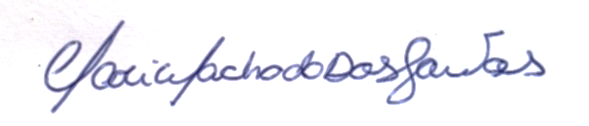 Profa Clarice Machado Dos Santos (SIAPE 257153)AÇÕESPERÍODOPeríodo de inscrição dos candidatos6 a 13/03Data do processo seletivo26/03Data de divulgação do resultado26/03Período para apresentação de recurso 26 a 28/03Data de divulgação do resultado do recurso 29/03Data para entrega da documentação do estagiário selecionado 30 a 31/03Início do Estágio01/04